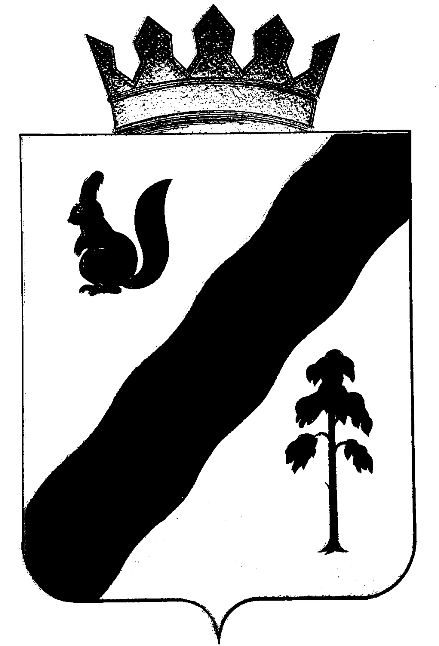 ПОСТАНОВЛЕНИЕАДМИНИСТРАЦИи Гайнского муниципального округаПЕРМСКОГО КРАЯОб  утверждении  Порядка осуществленияведомственного  контроля  в  отношении  органов и учреждений системыпрофилактики безнадзорности  иправонарушений несовершеннолетних,подведомственных АдминистрацииГайнского муниципального  округа        В соответствии с Федеральным законом от 24.06.1999 № 120-ФЗ «Об основах системы профилактики безнадзорности и правонарушений несовершеннолетних»,  Федеральным законом от 23.06.2016 № 182-ФЗ «Об основах системы профилактики  правонарушений  в Российской Федерации», законом Пермского края от 10.05.2017 № 91-ПК «О профилактике  безнадзорности и правонарушений несовершеннолетних в Пермском крае», в целях своевременного выявления признаков детского и семейного  неблагополучия,  правонарушений  и  преступлений  администрация Гайнского муниципального округа  ПОСТАНОВЛЯЕТ:1. Утвердить прилагаемый  Порядок  осуществления ведомственного контроля  в отношении органов и учреждений   системы профилактики безнадзорности и правонарушений  несовершеннолетних, подведомственных Администрации Гайнского муниципального округа Пермского края.2.  Настоящее постановление вступает в силу с момента официального опубликования  на  официальном  сайте Гайнского муниципального округа.3. Контроль исполнения постановления  возложить на  и.о. заместителя  главы округа  по социальной  и  внутренней политике - начальника управления образования. И.о. главы муниципального округа - главы администрации Гайнского муниципального округа                                             В.А. Закиров11.01.2021№ 1